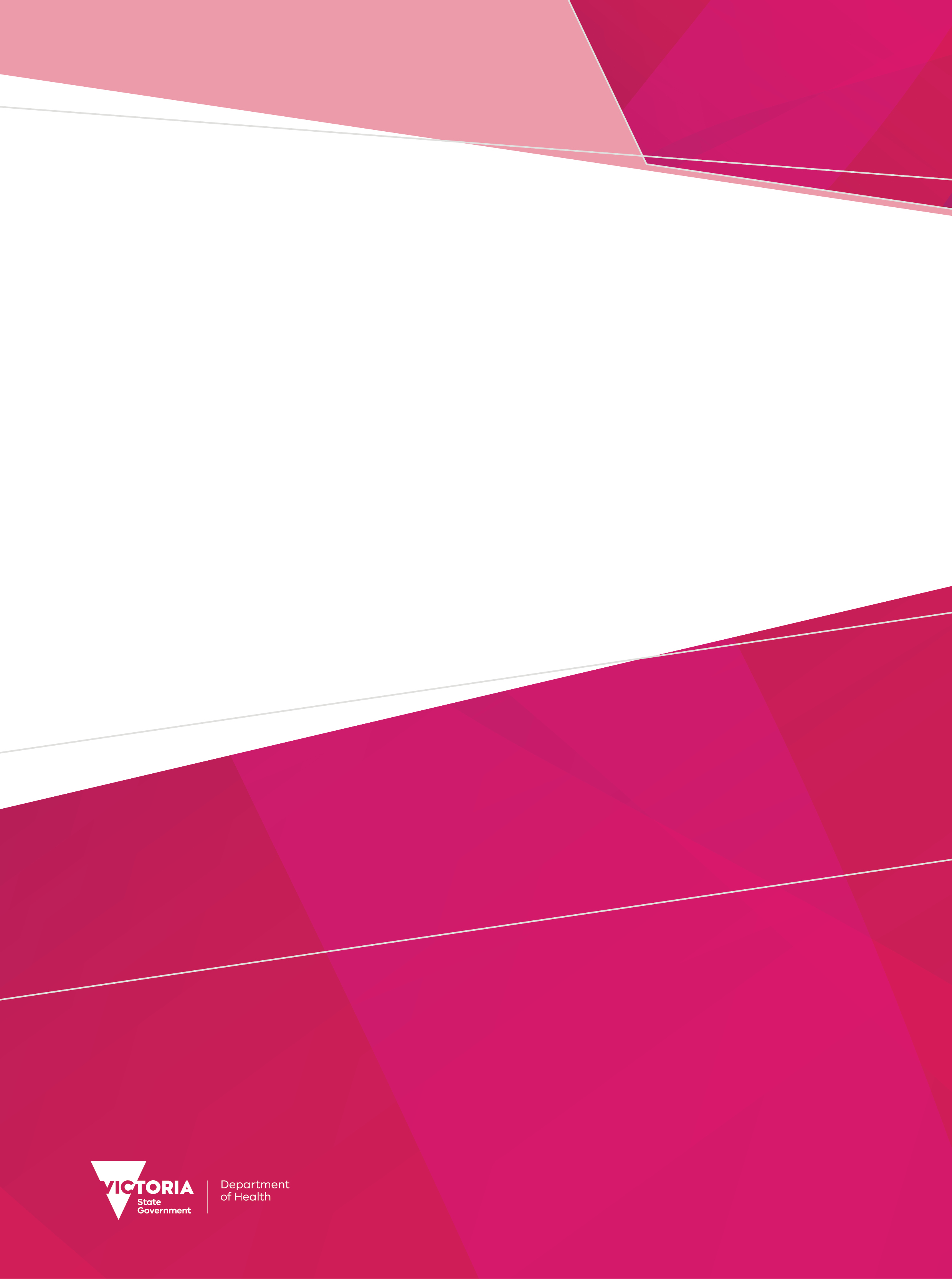 IntroductionThis section lists all VINAH edits. It indicates the message that will be returned for each edit.Edit reports will indicate individual messages with rejection edits and messages that have been rejected because they were transmitted in a batch that was rejected.About the editing processVINAH edits are applied in groups in the order listed below:Pre-data validationsProcess validations (file)File level validations (file)Batch level validations (batch)HL7 validations (batch)Data validationsData validations (batch)Referential integrity validations (batch)A failure of a file or batch at any stage will prevent further validation levels running for that file or batch, as appropriate.Data validations are further subdivided into logical groupings within this document. However, failure of a validation in one of these sub-groups does not prevent other validations at the data validation level from running.Note that process validations also include validations reported when a transmission roll-back file is submitted. A transmission roll-back file will generate an X~ edit and is the only time an edit will be generated from the VINAH validation engine that indicates a successful situation (X001); see Section 3 - File processing directive for more information.Validation level: Process validationsValidation level: File validationsValidation level: HL7 validationsValidation level: Batch integrityValidation level: Business ruleVictorian Integrated Non-Admitted Health Minimum Data Set (VINAH MDS)manual 2023-24Section 8 - Validations18th edition, July 2023Version 1.0OFFICIALTo receive this publication in an accessible format email HDSS helpdesk <hdss.helpdesk@health.vic.gov.au>.Authorised and published by the Victorian Government, 1 Treasury Place, Melbourne.© State of Victoria, Australia, Department of Health, July 2023.Except where otherwise indicated, the images in this document show models and illustrative settings only, and do not necessarily depict actual services, facilities or recipients of services. This document may contain images of deceased Aboriginal and Torres Strait Islander peoples.In this document, ‘Aboriginal’ refers to both Aboriginal and Torres Strait Islander people. ‘Indigenous’ or ‘Koori/Koorie’ is retained when part of the title of a report, program or quotation.ISBN 978-1-76131-150-5 (pdf/online/MS word) Available at VINAH minimum data set <https://www.health.vic.gov.au/data-reporting/victorian-integrated-non-admitted-health-vinah-dataset>Validation IDMessage templateCauseResolutionF050The number of validation errors (<n>) in this file indicates the file may be corrupt or invalidThe submission file generated validation errors numbering greater 500 and consisting of more than 20% of the total number of messages in the file. The processing was halted as it is likely that there is a systemic problem throughout the file, such as a consistently missing data element or data that is out of sequence with or duplicating a previous submission. As a result, all messages in the file have been refused acceptance regardless of their validity, no data has been stored.Contact the HDSS Helpdesk or your software vendor for support.BR-XMT-FIL-003A submission must contain data that is of an acceptable quality as per the Department’s requirementsA submission must contain data that is of an acceptable quality as per the Department’s requirementsBR-XMT-FIL-005The submission must not generate a number of validations greater than 500 and consisting of more than 20% of the total number of messages in the fileThe submission must not generate a number of validations greater than 500 and consisting of more than 20% of the total number of messages in the fileS000Unspecified system error while handling file <filename>An error occurred in the VINAH processing system, the nature of which is unknown.Contact the HDSS Helpdesk for support.S002Submission file <filename> was processed successfully, but an internal VINAH process failedThe file was successfully processed, but an error occurred in a step of the VINAH processing system.Contact the HDSS Helpdesk to address the problem and HDSS will reprocess the file. In most cases if this error occurs, the file will not need to be resubmitted. However, a second validation report will be sent once the problem is resolved – this report will replace the previous report.Validation IDMessage templateCauseResolutionX001Submission <filename> was successfully purged from the VINAH SystemThis message indicates that the rollback was successful.No action is required.X002Submission <filename> was not successfully purged – incorrect TargetEnvironment/ Filename/SubID/Health Service /UserName/ PurgeKey combinationThis message indicates that the combination of values provided in the rollback file does not properly identify a previous submission, and the rollback did not occur.Correct the information and resubmit.BR-XMT-PRG-001A remote purge may only occur where a valid purge request file is transmittedA remote purge may only occur where a valid purge request file is transmittedX003Submission <filename> has already been purged after the initial load, due to the PurgeAfterLoad=True instruction on the original submissionThis message indicates that the submission to be rolled back was already rolled back immediately after the original load, due to the PurgeAfterLoad processing instruction being present in the FHS segment in the original submission file. Rollback cannot occur as there is nothing to rollback.No corrective action is possible.BR-XMT-PRG-001A remote purge may only occur where a valid purge request file is transmittedA remote purge may only occur where a valid purge request file is transmittedX004Submission <filename> could not be purged as it is not the last file submitted for this health service. Only the last existing file for a health service can be purgedThis message indicates that the file was not the last submission, therefore rollback could not be performed it may affect submissions that were made after the submission to be rolled back. Rollback aborted.Obtain the purge information from the most recent file report and resubmit.BR-XMT-PRG-002Only the last unpurged file for a health service can be purgedOnly the last unpurged file for a health service can be purgedValidation IDMessage templateCauseResolutionValidationgroup 1F001Filename < filename> is not validThe filename provided does not meet the specified naming convention.Rename the file to meet the naming convention and resubmit.BR-XMT-FNC-001 The filename provided does not meet the specified naming conventions laid out in section 5The filename provided does not meet the specified naming conventions laid out in section 5F007Code ('<CodeSupplied>') for field ('File Sending Application') does not exist in code table HL70361File Sending Application must exist in the value domain of the code table.Vendors will be required to request a code to be added when the appropriate code is not present.BR-XMT-FIL-010 File Sending Application must exist in the value domain of the code tableFile Sending Application must exist in the value domain of the code tableXML001XML document does not validate against schema (<schemaInfo>). Validation information as follows: <schemaError>File does not meet XML and VINAH MDS specifications.Contact the HDSS Helpdesk or your software vendor for support.Validationgroup 2F002A file named '<filename>' has previously been submittedThe file being transmitted has previously been received. Each submission file should be named uniquely, regardless of whether its contents were previously not accepted.Rename the file to meet the naming conventions and resubmit.BR-XMT-FNC-007Every file submitted should be named uniquelyEvery file submitted should be named uniquelyValidationgroup 3F003File '<filename>' is emptyThe file that has been transmitted is empty/contains no data.Contact the HDSS Helpdesk or your software vendor for support.BR-XMT-FIL-001A submission file must contain dataA submission file must contain dataValidation IDMessage templateCauseResolutionValidation group 4Validation group 4Validation group 4Validation group 4F005Illegal extended ASCII character supplied (Code <ASCIICode>) at position <Position> in file. File may only contain 7-bit ASCII charactersThe file contains characters outside the scope of the 7-bit ASCII character set.Contact the HDSS Helpdesk or your software vendor for support.BR-XMT-HL7-002A HL7 submission file must contain only 7-bit ASCII charactersA HL7 submission file must contain only 7-bit ASCII charactersValidationgroup 5F010User ‘<UserName>’ is not authorised to transmit data for Organisation identifier ‘<OrganisationIdentifier>’DH has not authorised your username to submit data with the Organisation Identifier in the filename.Ensure the correct Organisation Identifier appears in the filename. Contact the HDSS Helpdesk or your software vendor for support.BR-XMT-SEC-002A user must be authorised to transmit data on behalf of the organisationA user must be authorised to transmit data on behalf of the organisationF011File Header Segment Organisation Identifier ‘<OrganisationIdentifier>’ does not match ‘<OrganisationIdentifier InFileName>’ in filenameThe Organisation Identifier in the File Header Segment must match the Organisation Identifier in the filename.Ensure the correct Organisation Identifier appears in the filename. Contact the HDSS Helpdesk or your software vendor for support.BR-XMT-SEC-003The Organisation Identifier in the File Header Segment (FHS) must be the same as the Organisation Identifier in the filenameThe Organisation Identifier in the File Header Segment (FHS) must be the same as the Organisation Identifier in the filenameValidationgroup 6F012HL7 submission file contains more than 50,000 messages (<MessageCount>)The submission file contains more than the allowable number of messages.Contact your software vendor for support.BR-XMT-FIL-006A HL7 file should contain no more than 50,000 messagesA HL7 file should contain no more than 50,000 messagesValidationgroup 7F006'<FieldName>' is mandatory but no value has been suppliedFile must contain file reference period end date and File Sending Application.Contact the HDSS Helpdesk or your software vendor for support.BR-XMT-FIL-009A value must be provided for file data elements defined as mandatoryA value must be provided for file data elements defined as mandatoryValidation IDMessage templateCauseResolutionF013Submission file is larger than 25MB (<FileSize>)The submission file is larger than the allowable size.Contact the HDSS Helpdesk or your software vendor for support.BR-XMT-FIL-007The size of a submission file should be no greater than 25MBThe size of a submission file should be no greater than 25MBF014File Reference Period End Date is after the Message Date/TimeThe end of the reference period of data included in the file is after the date the file was created.Contact your software vendor for support.BR-XMT-FIL-008The File Reference Period End Date must not be greater than the Batch Message Date/TimeThe File Reference Period End Date must not be greater than the Batch Message Date/TimeF015VINAH version <VINAH_version> is not a valid version for the period reported in this submissionThe VINAH MDS version used in the submission does not correspond with the period of data being reported.Report using a more recent VINAH MDS version.BR-XMT-FIL-011VINAH version must be valid for the period of data submitted.VINAH version must be valid for the period of data submitted.Validation IDMessage templateCauseResolutionValidation group 1HL7001File does not contain exactly 1 FHS segment, file contains <n> FHS segmentsFile does not meet HL7 and VINAH specifications.Contact the HDSS Helpdesk or your software vendor for support.BR-XMT-HL7-003A HL7 file must contain an equal number of FHS and FTS segmentsA HL7 file must contain an equal number of FHS and FTS segmentsValidation IDMessage templateCauseResolutionValidationgroup2HL7002File does not contain exactly 1 FTS segment, file contains <n> FTS segmentsFile does not meet HL7 and VINAH specifications.Contact the HDSS Helpdesk or your software vendor for support.BR-XMT-HL7-003A HL7 file must contain an equal number of FHS and FTS segmentsA HL7 file must contain an equal number of FHS and FTS segmentsValidationgroup 3HL7003First line in file is not a FHS segment <FirstLine>File does not meet HL7 and VINAH specifications.Contact the HDSS Helpdesk or your software vendor for support.BR-XMT-HL7-001The first line in a HL7 file must be a FHS segmentThe first line in a HL7 file must be a FHS segmentValidationgroup 4HL7004File must contain at least 1 BHS segment, file contains 0 BHS segmentsFile does not meet HL7 and VINAH specifications.Contact the HDSS Helpdesk or your software vendor for support.BR-XMT-HL7-006A HL7 file must contain an equal number of BHS and BTS segmentsA HL7 file must contain an equal number of BHS and BTS segmentsValidationgroup 5HL7005File must contain at least one BTS segment, file contains 0 BTS segments.File does not meet HL7 and VINAH specifications.Contact the HDSS Helpdesk or your software vendor for support.BR-XMT-HL7-006A HL7 file must contain an equal number of BHS and BTS segments A HL7 file must contain an equal number of BHS and BTS segments Validationgroup 6HL7006File does not have an equal number of BHS/BTS segments: <n1> BHS segments, <n2> BTS segmentsFile does not meet HL7 and VINAH specifications.Contact the HDSS Helpdesk or your software vendor for support.BR-XMT-HL7-006A HL7 file must contain an equal number of BHS and BTS segmentsA HL7 file must contain an equal number of BHS and BTS segmentsValidation IDMessage templateCauseResolutionValidationgroup 7HL7007No of MSH segments must be >= No of BHS Segments. File has <n1> MSH Segments and <n2> BHS SegmentsFile does not meet HL7 and VINAH specifications.Contact the HDSS Helpdesk or your software vendor for support.BR-XMT-HL7-007A HL7 batch must contain at least one messageA HL7 batch must contain at least one messageValidation IDMessage templateCauseResolutionValidation group 1B004Batch Control Identifier (<BatchControlID>) has been used previously (<PreviousSubmissionInfo>)The Batch Control Identifier being transmitted has previously been received. Each Batch Control Identifier should be unique, regardless of whether its contents were previously not accepted.Contact the HDSS Helpdesk or your software vendor for support.BR-XMT-RNT-005Batch Control Identifiers must be unique across all submissions over time within an organisationBatch Control Identifiers must be unique across all submissions over time within an organisationB010User ‘<Username>’ is not authorised to transmit data for Organisation Identifier ‘<OrganisationIdentifier>’DH has not authorised your username to submit data with this Organisation Identifier in the Batch Header Segment.Contact the HDSS Helpdesk or your software vendor for support.BR-XMT-SEC-002A user must be authorised to transmit data on behalf of an organisationA user must be authorised to transmit data on behalf of an organisationValidation IDMessage templateCauseResolutionE001Data element '<FieldName>' is mandatory but no value was supplied.A field that is required to have a value in this Program/Stream at this point in time was empty. Consult with Section 3 of this manual to determine if a field needs to be populated.Ensure there is a valid value in the relevant field in your system. If the value seems correct, or you do not have access to the code list, contact your software vendor for support.BR-DEL-DEF-003A value must be provided for data elements defined as mandatoryA value must be provided for data elements defined as mandatoryE002Data Element '<FieldName>' is mandatory for this Program/Stream <Program/Stream>, but no value was suppliedA field that is required to have a value in this Program/Stream at this point in time was empty. Consult with Section 3 of this manual to determine if a field needs to be populated.Ensure there is a valid value in the relevant field in your system. If the value seems correct, or you do not have access to the code list, contact your software vendor for support.BR-DEL-DEF-003A value must be provided for data elements defined as mandatoryA value must be provided for data elements defined as mandatoryBR-DEL-DEF-007A data element should be reported according to the requirements of the program/stream it relates toA data element should be reported according to the requirements of the program/stream it relates toE003Data Element '<FieldName>' cannot have a value in this Program/Stream <Program/Stream>A field that is not relevant to this Program/Stream has a value. Consult with Section 3 of this manual to determine if a field needs to be populated.Ensure there is a valid value in the relevant field in your system. If the value seems correct, or you do not have access to the code list, contact your software vendor for support.BR-DEL-DEF-008A data element that is not applicable within a program/stream must not have a valueA data element that is not applicable within a program/stream must not have a valueValidation IDMessage templateCauseResolutionE007Message Date/Time (<MessageDateTime>) is after the Date of Submission (<SubmissionDate>)Message Date/Time cannot be after the date of submission that is, the date and time uploaded to the HealthCollect portal.Ensure that the date (and time) is correct and resubmit. Contact the HDSS Helpdesk or your software vendor for support.BR-XMT-FIL-004The Message Date/Time must be less than or equal to the Date of SubmissionThe Message Date/Time must be less than or equal to the Date of SubmissionE008Date (<Value>) in field ‘<FieldName>’ is after the Message Date/Time (<MessageDateTime>)All dates within submitted files must be before the message date and time of the message in which they are transmitted.Ensure that the date (and time) is correct and resubmit. Contact the HDSS Helpdesk or your software vendor for support.BR-DEL-DEF-009A data element that reflects the date of an event that has previously occurred must be before the Message Date/TimeA data element that reflects the date of an event that has previously occurred must be before the Message Date/TimeE010Message Organisation Identifier ‘<OrganisationIdentifier>’ does not match Batch Organisation Identifier ‘<OrganisationIdentifierInFileName>The Organisation Identifier in the Message Header Segment does not match the Organisation Identifier in the Batch Header.Ensure that the Organisation Identifier is correct and resubmit. Contact the HDSS Helpdesk or your software vendor for support.BR-XMT-SEC-004The Organisation Identifier in the Message Header Segment (MSH) must match the Organisation Identifier in the Batch Header Segment (BHS)The Organisation Identifier in the Message Header Segment (MSH) must match the Organisation Identifier in the Batch Header Segment (BHS)E011Invalid layout for field '<FieldName>' – value supplied '(<val>)' does not meet the layout requirements for this element (<Layout>)The layout of the supplied value for the field does not meet the layout requirements for this data element. Consult with Section 3 of this manual to determine the correct layout of the data for this field.Ensure the layout in the relevant field is correct in your system. If the layout seems correct, or you do not have access to the formatting, contact your software vendor for support.BR-DEL-DEF-004A value provided for a data element must meet its data type and layout requirementsA value provided for a data element must meet its data type and layout requirementsValidation IDMessage templateCauseResolutionE012Data Element ‘<DataElement>’ has been repeated a number of times (<Reps>) that is outside the allowable range for this data element (Min=<Min>, Max=<Max>)Values in some fields can be repeated, but a field was repeated more than the allowable limit, or less than the required amount.Ensure the values submitted are correct and resubmit. Contact the HDSS Helpdesk or your software vendor for support.BR-DEL-DEF-005A data element that can repeat should be repeated within the bounds of its definitionA data element that can repeat should be repeated within the bounds of its definitionE013Code (‘CodeSupplied>’) for Data Element ‘<FieldName>’ is for emergency use only - to be used under the direction of the departmentThe submitting organisation is not approved to report this code.Contact the HDSS Helpdesk or your software vendor for support.E013BR-DEL-DEF-011Data element values should be reported according to the requirements of the department at the time of reportingData element values should be reported according to the requirements of the department at the time of reportingE024<FieldName1> cannot be reported without <a/an> <FieldName2>A value has been reported for a data element but a related data element that must be reported at the same time does not have a valueContact the HDSS Helpdesk or your software vendor for support.BR-DAT-EPS-031Episode End Date cannot be reported without a Referral In End DateEpisode End Date cannot be reported without a Referral In End DateBR-DAT-RIN-015Referral In End Date cannot be reported without an Episode End DateReferral In End Date cannot be reported without an Episode End DateE051Cannot insert record, same Primary Key for data structure '<structure>' already exists (<conflict_location>). Key fields: <pk_expanded_val>A valid message was received, but its action (insert) would duplicate a previous record sent earlier in the file, or in a previous transmission.Contact the HDSS Helpdesk or your software vendor for support.BR-XMT-RNT-001A message to insert a record cannot be sent again once the record has been accepted; rather an update message should be usedA message to insert a record cannot be sent again once the record has been accepted; rather an update message should be usedValidation IDMessage templateCauseResolutionE052A '<pk_structure>' message (<hl7_message>) has been sent containing a reference to a "<fk_structure>" record that has not been previously received and accepted. Key fields: <fk_expanded>The message sent contains a reference to a record that has not been received and accepted in this file or in a previous transmission.Contact the HDSS Helpdesk or your software vendor for support.BR-XMT-RNT-003Where a message refers to other records, those records must have previously been sent and acceptedWhere a message refers to other records, those records must have previously been sent and acceptedE061A '<pk_structure>' message (<hl7_message_type>) was sent to either update or delete a record that has not been previously received and accepted. Key fields: <key_expanded>An update or delete record is trying to affect a record that does not exist, either earlier in the file or in a previous transmission.Contact the HDSS Helpdesk or your software vendor for support.BR-XMT-RNT-002An update or delete message can only be sent where an insert message has been previously acceptedAn update or delete message can only be sent where an insert message has been previously acceptedBR-XMT-RNT-003Where a message refers to other records, those records must have previously been sent and acceptedWhere a message refers to other records, those records must have previously been sent and acceptedE062A '<pk_structure>' update message (<hl7_message>) has been sent containing <static_field> value (<new_val>) that has changed from its original value (<old_val>). This field is not allowed to change via an update.An attempt has been made to change the value of the field in question. The value must remain the same value after its initial creation. To change the value, if it is in error, send a delete message for it and then insert a message to re-create it. Contact the HDSS Helpdesk or your software vendor for support.BR-DAT-EPS-012An Episode Program/Stream cannot change once it has been submittedAn Episode Program/Stream cannot change once it has been submittedBR-DEL-DEF-006A data element must not be changed once it has been reported if its definition dictates as suchA data element must not be changed once it has been reported if its definition dictates as suchValidation IDMessage templateCauseResolutionHL7010Invalid Message Type <MessageType>Message type is not valid or not in a valid format.Message type may be a valid HL7 message, but be outside the scope of the VINAH MDS.Ensure that the format of the message type includes an underscore (e.g. PPP_PCB instead of PPPPCB) and resubmit. Contact the HDSS Helpdesk or your software vendor for support.BR-XMT-HL7-004A HL7 message must be of a type as defined in Section 5A HL7 message must be of a type as defined in Section 5HL7011Message Control Identifier <MCID> has already been allocated to a previous messageA Message Control Identifier was allocated that is not globally unique across all extracts submitted by your organisation. This includes records that previously had errors.Ensure that all MCIDs are unique and resubmit. Contact the HDSS Helpdesk or your software vendor for support.BR-XMT-RNT-004Message Control Identifiers must be unique across all submissions over time within an organisationMessage Control Identifiers must be unique across all submissions over time within an organisationValidationgroup 3E159Code (<CodeSupplied>) for Data Element (‘<FieldName>’) is not valid as at the Contact Date/TimePatient/Client data elements must be valid as at the Contact Date/Time.Check the code values and resubmit.BR-DAT-CNT-021Code values reported for Patients/Clients must be valid as at the Contact Date/TimeCode values reported for Patients/Clients must be valid as at the Contact Date/TimeValidation
IDMessage templateCauseCauseResolutionValidation group 1group 1E004Code (‘<CodeSupplied>’) for Data Element ‘<FieldName>’ does not exist in code table <CodeTable>A data element was submitted that is either invalid or not valid at this point in time.A data element was submitted that is either invalid or not valid at this point in time.Check that the values of the corresponding data elements are correct for the period reported and resubmit.BR-DEL-DEF-002The value of a data element must be within its value domain or exist in the code table.The value of a data element must be within its value domain or exist in the code table.The value of a data element must be within its value domain or exist in the code table.E005Code ('<CodeSupplied>') for Data Element '<FieldName>' is in code table <CodeTable> but is not valid for this Program/Stream <ProgramStream>A value that was supplied in the field exists in the code table but is either not valid for this Program/Stream or not valid at this point in time. Consult Section 3 of this manual to determine the correct value with which to populate the field.A value that was supplied in the field exists in the code table but is either not valid for this Program/Stream or not valid at this point in time. Consult Section 3 of this manual to determine the correct value with which to populate the field.Ensure there is a valid value in the relevant field in your system. If the value seems correct, or you do not have access to the code list, contact your software vendor for support.BR-DEL-DEF-002The value of a data element must be within its value domain or exist in the code table.The value of a data element must be within its value domain or exist in the code table.The value of a data element must be within its value domain or exist in the code table.BR-DEL-DEF-007A data element should be reported according to the requirements of the program/stream it relates toA data element should be reported according to the requirements of the program/stream it relates toA data element should be reported according to the requirements of the program/stream it relates toE015Data Element '<FieldName>' is mandatory at this point in time (<TimingInfo>), but no value was suppliedA field that is required to have a value at a point in time was empty. Consult with Section 3 of this manual to determine if and when a field needs to be populated.A field that is required to have a value at a point in time was empty. Consult with Section 3 of this manual to determine if and when a field needs to be populated.Ensure there is a valid value in the relevant field in your system. If the value seems correct, or you do not have access to the code list, contact your software vendor for support.BR-DEL-DEF-003A value must be provided for data elements defined mandatoryA value must be provided for data elements defined mandatoryA value must be provided for data elements defined mandatoryBR-DAT-EPS-027Episode End Date and Episode End Reason must be reported together. An Episode End Date must not be reported without an Episode End Reason. An Episode End Reason must not be reported without an Episode End DateEpisode End Date and Episode End Reason must be reported together. An Episode End Date must not be reported without an Episode End Reason. An Episode End Reason must not be reported without an Episode End DateEpisode End Date and Episode End Reason must be reported together. An Episode End Date must not be reported without an Episode End Reason. An Episode End Reason must not be reported without an Episode End DateValidation 
IDMessage templateCauseResolutionE016The field '<FieldName>'(<HL7 Field>) is mandatory for this Program/Stream <Program/ Stream> at this point in time (<Timing>), but no value was supplied A field that is required to have a value at a point in time was empty. Consult with Section 3 of this manual to determine if and when a field needs to be populated.Ensure there is a valid value in the relevant field in your system. If the value seems correct, or you do not have access to the code list, contact your software vendor for support.BR-DAT-CLI-005Where a Date of Death is reported, a Date of Death Accuracy Code and Place of Death must be providedWhere a Date of Death is reported, a Date of Death Accuracy Code and Place of Death must be providedBR-DAT-CLI-011Where a Patient/Client has had a contact, demographic data must be completeWhere a Patient/Client has had a contact, demographic data must be completeBR-DAT-CLI-012Where an episode has an end date and Episode Proposed Treatment Plan Completion = ’27’, Patient/Client Death Date is mandatoryWhere an episode has an end date and Episode Proposed Treatment Plan Completion = ’27’, Patient/Client Death Date is mandatoryBR-DAT-CLI-014Patient/Client Sex must be provided at the time of the first reported Contact when Contact Client Present Status is not 32 – Patient/Client/Carer(s)/Relative(s) not present: Scheduled appointment not attended or 31 - Patient/Client/Carer(s)/Relative(s) not present: Indirect contactPatient/Client Sex must be provided at the time of the first reported Contact when Contact Client Present Status is not 32 – Patient/Client/Carer(s)/Relative(s) not present: Scheduled appointment not attended or 31 - Patient/Client/Carer(s)/Relative(s) not present: Indirect contactBR-DAT-CNT-001Patient/Client demographic data must be complete at the time of the first reported ContactPatient/Client demographic data must be complete at the time of the first reported ContactBR-DAT-CNT-008For Palliative Care, the Episode Malignancy Flag must be provided at the time of the first contactFor Palliative Care, the Episode Malignancy Flag must be provided at the time of the first contactBR-DAT-EPS-009For Palliative Care, the Episode Malignancy Flag must be provided if the episode has had a contactFor Palliative Care, the Episode Malignancy Flag must be provided if the episode has had a contactBR-DAT-EPS-015For HBPCCT Programs/Streams, when an Episode has an End Date it must have an Episode First Consultancy FlagFor HBPCCT Programs/Streams, when an Episode has an End Date it must have an Episode First Consultancy FlagBR-DAT-EPS-019When an episode has an end date, Episode Proposed Treatment Plan Completion must be completedWhen an episode has an end date, Episode Proposed Treatment Plan Completion must be completedBR-DAT-EPS-029When a Referral has an end date, Episode End Date must be reportedWhen a Referral has an end date, Episode End Date must be reportedBR-DAT-EPS-033When an episode has an end date (and has contacts) and Contact Client Present Status is not 32 – Patient/Client/Carer(s)/Relative(s) not present: Scheduled appointment not attended or 31 - Patient/Client/Carer(s)/Relative(s) not present: Indirect contact), Episode Health Condition must be reportedWhen an episode has an end date (and has contacts) and Contact Client Present Status is not 32 – Patient/Client/Carer(s)/Relative(s) not present: Scheduled appointment not attended or 31 - Patient/Client/Carer(s)/Relative(s) not present: Indirect contact), Episode Health Condition must be reportedBR-DAT-EPS-034When an episode has an Episode Patient/Client Notified of First Appointment Date an Episode First Appointment Booked Date must be reportedWhen an episode has an Episode Patient/Client Notified of First Appointment Date an Episode First Appointment Booked Date must be reportedBR-DAT-EPS-036Episode Campus Code must be provided at the time of the first contactEpisode Campus Code must be provided at the time of the first contactBR-DEL-DEF-003A value must be provided for data elements defined as mandatoryA value must be provided for data elements defined as mandatoryBR-DEL-DEF-007BR-DAT-RIN-014A data element should be reported according to the requirements of the program/stream it relates toA Referral In Receipt Acknowledgement Date must be provided when there is an episodeA data element should be reported according to the requirements of the program/stream it relates toA Referral In Receipt Acknowledgement Date must be provided when there is an episodeE017The field '<FieldName>' (<HL7 Field>) cannot have a value before this point in time (<Timing>)A Patient/Client Death Date has been reported for an open episode.Correct the information and resubmit.BR-DAT-CLI-013Patient/Client Death Date cannot be reported without an Episode End Date.For Palliative Care, an Episode End Date is not required where Contact Care Phase = 5 - bereavement phase and contact date/time is within the thirteen month period post reported Patient/Client Death date.Patient/Client Death Date cannot be reported without an Episode End Date.For Palliative Care, an Episode End Date is not required where Contact Care Phase = 5 - bereavement phase and contact date/time is within the thirteen month period post reported Patient/Client Death date.BR-DAT-EPS-003Episode must have an Episode Proposed Treatment Plan Completion only if it has an Episode End DateEpisode must have an Episode Proposed Treatment Plan Completion only if it has an Episode End DateE019<field1 name> is <field1 value> but <field2 name> is not <field2 value>A Referral In First Triage Score of 999 was reported, but Referral In Clinical Urgency Category is not 99, or Referral In Clinical Urgency Category of 99 was reported and Referral In First Triage Score is not 999.Correct the information and resubmit.BR-DAT-RIN-018When Referral In First Triage Score is 999, Referral In Clinical Urgency Category must be 99 – Not stated or unknown and when Referral In Clinical Urgency Category is 99 – Not stated or unknown, Referral In First Triage Score must be 999When Referral In First Triage Score is 999, Referral In Clinical Urgency Category must be 99 – Not stated or unknown and when Referral In Clinical Urgency Category is 99 – Not stated or unknown, Referral In First Triage Score must be 999Validation
IDMessage templateCauseResolutionE020<SucceedingEvent> (<SucceedingEventValue>) is before <Preceding Event> (<PrecedingEventValue>)The order of certain events is not valid.Correct the information and resubmit.BR-DAT-CLI-008Date of Death must not be before the Date of BirthDate of Death must not be before the Date of BirthBR-DAT-CLI-009Date of Birth must not be after the Episode Start Date (not mandatory for Palliative Care)Date of Birth must not be after the Episode Start Date (not mandatory for Palliative Care)BR-DAT-CNT-002Episode Start Date must not be after the Contact Date/TimeEpisode Start Date must not be after the Contact Date/TimeBR-DAT-CNT-003BR-DAT-CNT-028Contact Date/Time must not be after the Episode End DateContact Start Date must not be after the Contact End DateContact Date/Time must not be after the Episode End DateContact Start Date must not be after the Contact End DateBR-DAT-EPS-001Episode Start Date must not be before Date of BirthEpisode Start Date must not be before Date of BirthBR-DAT-EPS-002Episode Start Date must not be after the Episode End DateEpisode Start Date must not be after the Episode End DateBR-DAT-EPS-005Episode Start Date must not be before the Referral In Received DateEpisode Start Date must not be before the Referral In Received DateBR-DAT-EPS-007Episode Start Date must be on or before the Contact Date/Time of any contacts within the EpisodeEpisode Start Date must be on or before the Contact Date/Time of any contacts within the EpisodeBR-DAT-EPS-008Episode End Date must be on or after the Contact Date/Time of any contacts within the EpisodeEpisode End Date must be on or after the Contact Date/Time of any contacts within the EpisodeBR-DAT-EPS-010Episode Start Date must be before or on the Referral Out Date of any referrals that resulted from the EpisodeEpisode Start Date must be before or on the Referral Out Date of any referrals that resulted from the EpisodeBR-DAT-EPS-011Episode End Date must not be before the Referral Out Date of any referrals that resulted from the EpisodeEpisode End Date must not be before the Referral Out Date of any referrals that resulted from the EpisodeBR-DAT-RIN-002Referral In Received Date must not be after the Episode Start Date of any episodes that resulted from the referralReferral In Received Date must not be after the Episode Start Date of any episodes that resulted from the referralBR-DAT-RIN-003Referral In Received Date must not be after Referral In Receipt Acknowledgement DateReferral In Received Date must not be after Referral In Receipt Acknowledgement DateBR-DAT-RIN-006Referral In Clinical Referral Date must not be after Referral In Received DateReferral In Clinical Referral Date must not be after Referral In Received DateBR-DAT-RIN-011Referral In Outcome Date must be on or after the Referral In Received DateReferral In Outcome Date must be on or after the Referral In Received DateBR-DAT-RIN-013Referral In Outcome Date must be on or after the Referral In Received DateReferral In Outcome Date must be on or after the Referral In Received DateBR-DAT-RIN-016Referral In End Date cannot be before the Episode End Date of any episodes that resulted from the referralReferral In End Date cannot be before the Episode End Date of any episodes that resulted from the referralBR-DAT-ROU-001Episode Start Date must not be after Referral Out DateEpisode Start Date must not be after Referral Out DateBR-DAT-ROU-002Referral Out Date must not be after Episode End DateReferral Out Date must not be after Episode End DateBR-DEL-DEF-010All related events must be reported in the correct sequenceAll related events must be reported in the correct sequenceE021<SucceedingEvent> (<SucceedingEventValue>) is before <Preceding Event> (<PrecedingEventValue>) <FieldName> (<Date>)The order of certain events is not valid.Correct the information and resubmit.BR-DAT-EPS-016Episode First Appointment Booked Date cannot be before the Patient/Client Notified of First Appointment DateEpisode First Appointment Booked Date cannot be before the Patient/Client Notified of First Appointment DateBR-DAT-EPS-017Episode First Appointment Booked Date cannot be before Episode Start Date/TimeEpisode First Appointment Booked Date cannot be before Episode Start Date/TimeE022<DateFieldDescription><DateFieldValue> and the Submission Date (<Date>)>) is after <FinYear> Consolidation Date <Date>An episode update was submitted for a closed episode after the consolidation date of the financial year in which the episode was endedThe episode cannot be updated as the financial year has now closed.BR-DAT-EPS-024An update of a closed episode cannot be accepted if submitted after the consolidation date of the financial year in which the Episode End Date fallsAn update of a closed episode cannot be accepted if submitted after the consolidation date of the financial year in which the Episode End Date fallsE022<DateFieldDescription><DateFieldValue> and the Submission Date (<Date>) is after <FinYear> Consolidation Date <Date>An episode was closed with an end date in a previous financial year after consolidation for that yearThe episode must be reported with an end date in the current financial year – or the previous one if consolidation date not yet reachedBR-DAT-EPS-026An episode cannot be closed with an end date that falls in a previous financial year if submitted after the consolidation date for that yearAn episode cannot be closed with an end date that falls in a previous financial year if submitted after the consolidation date for that yearE022<DateFieldDescription><DateFieldValue> and the Submission Date (<Date>)>) is after <FinYear> Consolidation Date <Date>A contact insert/update was submitted for a closed episode after the consolidation date of the financial year in which the episode was ended.The contact update/insert cannot be performed as the financial year has now closed.BR-DAT-CNT-025An insert or update of a contact attached to a closed episode must be submitted before the consolidation date of the financial year in which the Episode End Date fallsAn insert or update of a contact attached to a closed episode must be submitted before the consolidation date of the financial year in which the Episode End Date fallsValidation 
IDMessage templateCauseResolutionE022<DateFieldDescription><DateFieldValue> and the Submission Date (<Date>)>) is after <FinYear> Consolidation Date <Date>A referral insert was submitted after the consolidation date of the financial year.The referral in insert cannot be performed as the financial year has now closed.The referral in insert cannot be performed as the financial year has now closed.BR-DAT-RIN-009A Referral In insert cannot be accepted if submitted after the consolidation date of the financial year in which the Referral In Received Date fallsA Referral In insert cannot be accepted if submitted after the consolidation date of the financial year in which the Referral In Received Date fallsA Referral In insert cannot be accepted if submitted after the consolidation date of the financial year in which the Referral In Received Date fallsE022<DateFieldDescription><DateFieldValue> and the Submission Date (<Date>)>) is after <FinYear> Consolidation Date <Date>A referral out insert/update was submitted for a closed episode after the consolidation date of the financial year in which the episode was ended.The contact update/insert cannot be performed as the financial year has now closed.The contact update/insert cannot be performed as the financial year has now closed.BR-DAT-ROU-004An insert/update to a Referral Out for a closed episode cannot be accepted if submitted after the consolidation date of the financial year in which the Episode End Date fallsAn insert/update to a Referral Out for a closed episode cannot be accepted if submitted after the consolidation date of the financial year in which the Episode End Date fallsAn insert/update to a Referral Out for a closed episode cannot be accepted if submitted after the consolidation date of the financial year in which the Episode End Date fallsE023The time part of the date/time field(<FieldName>) and Contact Start Date/Time is mandatoryThe time part of the Contact End Date/Time field and Contact Start Date/Time is mandatory, but no value was supplied.The time part of the Contact End Date/Time field and Contact Start Date/Time is mandatory, but no value was supplied.Correct the information and resubmit.BR-DEL-DEF-003A value must be provided for data elements defined as mandatoryA value must be provided for data elements defined as mandatoryA value must be provided for data elements defined as mandatoryE025The time value (<FieldTime>) of the date/time field (<FieldName>) is not validThe reported time of 12:00am is not a valid time for either Contact Start or Contact End.Correct the information and resubmit.Correct the information and resubmit.BR-DAT-CNT-031The time value 12:00am is not valid for Contact Start and Contact End date/time fieldsThe time value 12:00am is not valid for Contact Start and Contact End date/time fieldsThe time value 12:00am is not valid for Contact Start and Contact End date/time fieldsE151Client Age (<n>) is greater than 120 yearsIt is most likely that an error was made during the data entry for this patient’s/client’s date of birth.Check that the date of birth for the patient/client is correct and resubmit the record.Check that the date of birth for the patient/client is correct and resubmit the record.BR-DAT-CLI-001The reported date of birth a client must not result in an age of greater than 120 yearsThe reported date of birth a client must not result in an age of greater than 120 yearsThe reported date of birth a client must not result in an age of greater than 120 yearsValidation 
IDMessage templateCauseResolutionE152Carer Availability is 'Has a carer' (<ca>) but Carer Residency Status (<crs>) is not compatibleThe Carer Availability and Carer Residency Status values submitted are not a valid combination.Check that the values of the corresponding data elements are correct and resubmit the record.BR-DAT-CLI-002Patient/Client Carer Residency Status must have a value when Carer Availability is ‘1 – Has a carer’ and Episode/Program Stream is not Specialist Clinics or HBPCCTPatient/Client Carer Residency Status must have a value when Carer Availability is ‘1 – Has a carer’ and Episode/Program Stream is not Specialist Clinics or HBPCCTE153Invalid combination of Postcode (<value1>) and Locality (<value2>)The postcode and locality values submitted are not a valid combination. Please note this error may also be triggered when either field is missing, invalid or not a residential location.Check that the values of the corresponding data elements are correct and resubmit. BR-DAT-CLI-003Patient Client/Locality and Patient/Client Postcode must be a valid combinationPatient Client/Locality and Patient/Client Postcode must be a valid combinationBR-DAT-CLI-004Where the Patient Client/Locality and Patient/Client Postcode are a location within Australia they must represent a residential locationWhere the Patient Client/Locality and Patient/Client Postcode are a location within Australia they must represent a residential locationE155Carer Relationship (<val>) has a value but Carer Availability (<val>) is not set to '1 – Has a Carer'The Carer Relationship and Carer Availability values submitted are not a valid combination.Check that the values of the corresponding data elements are correct and resubmit. Please note this error may be triggered when either field is missing or invalid.BR-DAT-CLI-006Where Patient/Client Carer Relationship has a value, Patient/Client Carer Availability must be set to '1 – Has a Carer'Where Patient/Client Carer Relationship has a value, Patient/Client Carer Availability must be set to '1 – Has a Carer'Validation 
IDMessage templateCauseResolutionE156Carer Residency Status (<val>) has no value but Carer Availability (<val>) is set to '1 – Has a Carer'The Carer Residency Status and Carer Availability values submitted are not a valid combination.Check that the values of the corresponding data elements are correct and resubmit. Please note this error may be triggered when either field is missing or invalid.BR-DAT-CLI-002Patient/Client Carer Residency Status must have a value when Patient Client/Carer Availability is ‘1 – Has a carer’ and Episode Program/Stream is not Specialist Clinics or HBPCCTPatient/Client Carer Residency Status must have a value when Patient Client/Carer Availability is ‘1 – Has a carer’ and Episode Program/Stream is not Specialist Clinics or HBPCCTBR-DAT-CLI-007Where Patient/Client Carer Residency Status does not have value, Patient/Client Carer Availability must not be '1 – Has a Carer'Where Patient/Client Carer Residency Status does not have value, Patient/Client Carer Availability must not be '1 – Has a Carer'E204New open episode overlaps existing episode (<ep_details>) for the patient (<id_vals>) with the same program/stream (<program_stream>)Two open Palliative Care episodes exist for the same patient.Check that the values of the corresponding data elements are correct for the period of time reported and resubmit.BR-DAT-EPS-018Episode overlaps other episode in Palliative CareEpisode overlaps other episode in Palliative CareE206Open episode sent for a referral with outcome specified as not accepted (<ref_details>) A message was sent to insert or update an episode. The Referral Outcome of the inbound referral associated with this episode was specified as 'not accepted'.Check that the values of the corresponding data elements are correct and resubmit.BR-DAT-RIN-001A referral that results in an episode must have an outcome of ‘Accepted’A referral that results in an episode must have an outcome of ‘Accepted’E254Patient/client must have a Main Carer's Relationship to the Patient but the Carer Availability is '1 - Has a carer' and Episode Program/Stream is Palliative CareAn invalid Patient/Client Main Carer’s Relationship to Patient was supplied when the Carer Availability is set at ‘1-Has a Carer’ and Episode Program/Stream is ’41- Palliative Care’.Check that the values of the corresponding data elements are correct and resubmit.BR-DAT-EPS-004Where Episode Program/Stream is Palliative Care, the patient/client must have a Main Carer's Relationship to the Patient when Carer Availability is ‘1 – Has a carer’Where Episode Program/Stream is Palliative Care, the patient/client must have a Main Carer's Relationship to the Patient when Carer Availability is ‘1 – Has a carer’Validation 
IDMessage templateCauseResolutionE258This organisation (<OrganisationIdentifier>) is not approved to report Episodes under this program/stream (<program_stream>)The organisation identified for this message is not approved to report Episodes to the VINAH MDS under this program stream.If your organisation should legitimately be approved to report episodes under this program stream, contact the HDSS Helpdesk for support. Otherwise, contact your software vendor.BR-XMT-SEC-005An organisation should only report data for a particular Program/Stream where they provide the relevant services and have been approved to report data for the Program/Stream by the DepartmentAn organisation should only report data for a particular Program/Stream where they provide the relevant services and have been approved to report data for the Program/Stream by the DepartmentE259The organisation ‘<OrganisationIdentifier>’ is not approved to report Contacts under this program/stream (<program_stream>)The organisation identified for this message is not approved to report Contacts to the VINAH MDS under this program stream.If your organisation should legitimately be approved to report episodes under this program stream, contact the HDSS Helpdesk for support. Otherwise, contact your software vendor.BR-XMT-SEC-005An organisation should only report data for a particular Program/Stream where they provide the relevant services and have been approved to report data for the Program/Stream by the DepartmentAn organisation should only report data for a particular Program/Stream where they provide the relevant services and have been approved to report data for the Program/Stream by the DepartmentE265This organisation (<OrganisationIdentifier>) is not approved to report Episodes under this campus (<Episode CampusIdentifier>)The organisation identified for this message is not approved to report Episodes to the VINAH MDS under this Campus Identifier.If your organisation should legitimately be approved to report episodes under this program stream, contact the HDSS Helpdesk for support. Otherwise, contact your software vendor.BR-XMT-SEC-006An organisation can only report data for campuses belonging to the serviceAn organisation can only report data for campuses belonging to the serviceValidation 
IDMessage templateCauseResolutionE267Referral In Program/Stream is (<ref_in program/stream>) but <Episode Program/Stream is (<episode program/stream>)Referral In Program/Stream is FCP but Episode Program/Stream is not FCPReferral In Program/Stream is FCP but Episode Program/Stream is not FCPContact HDSS Helpdesk or your software vendor for supportBR-DAT_EPS_032When the Referral in Program/Stream is FCP the Episode Program/Stream must also be FCPWhen the Referral in Program/Stream is FCP the Episode Program/Stream must also be FCPWhen the Referral in Program/Stream is FCP the Episode Program/Stream must also be FCPE270Contact account class is ND – National Disability Insurance Scheme but Episode Patient/Client NDIS Participant Identifier has not been providedContact Account Class of ND – National Disability Insurance Scheme has been reported but no Patient/Client NDIS Participant Identifier number has been provided.Contact Account Class of ND – National Disability Insurance Scheme has been reported but no Patient/Client NDIS Participant Identifier number has been provided.Ensure there is a valid value in the relevant field in your system.BR-DAT-EPS-035When Contact Account Class is ND – National Disability Insurance Scheme, Episode Patient/Client NDIS Participant Identifier must be providedWhen Contact Account Class is ND – National Disability Insurance Scheme, Episode Patient/Client NDIS Participant Identifier must be providedWhen Contact Account Class is ND – National Disability Insurance Scheme, Episode Patient/Client NDIS Participant Identifier must be providedE356Contact is Compensable (<AccountClass>) but no client identifier relevant to the agency is providedAn Account Class of VX (DVA), TA (TAC) or WC (VWA) is specified, but no relevant and correct identifier for that organisation (e.g. DVA file number) was provided.Check that the values of the corresponding data elements are correct and resubmit.Check that the values of the corresponding data elements are correct and resubmit.BR-DAT-CNT-004Where the Contact Account Class is compensable (VX, TA, WC), a client identifier relevant to the compensable agency should be providedWhere the Contact Account Class is compensable (VX, TA, WC), a client identifier relevant to the compensable agency should be providedWhere the Contact Account Class is compensable (VX, TA, WC), a client identifier relevant to the compensable agency should be providedE357A Patient/Client's Legal Family Name or Given Names are provided but Account Class is not VX (DVA) or TA (TAC) or WC (VWA)A Patient’s/Client’s Legal Family Name and Given names was supplied where the Contact Account Class reported is not one of the compensable account classes.Check that the values of the corresponding data elements are correct and resubmit.Check that the values of the corresponding data elements are correct and resubmit.BR-DAT-CNT-006A Patient/Client's Legal Family Name or Given Names should only be provided where Account Class is compensableA Patient/Client's Legal Family Name or Given Names should only be provided where Account Class is compensableA Patient/Client's Legal Family Name or Given Names should only be provided where Account Class is compensableE358Account Class is VX (DVA) or TA (TAC) or WC (VWA), but the Patient's Legal Name or Given Names are not providedA Patient’s/Client’s legal and Given names was not supplied where the Contact Account Class reported is one of the compensable account classes.Check that the values of the corresponding data elements are correct and resubmit.Check that the values of the corresponding data elements are correct and resubmit.BR-DAT-CNT-005A Patient/Client's Legal Family Name or Given Names must be provided where Account Class is compensableA Patient/Client's Legal Family Name or Given Names must be provided where Account Class is compensableA Patient/Client's Legal Family Name or Given Names must be provided where Account Class is compensableValidation 
IDMessage templateCauseResolutionE360Contact Preferred Language is ‘1201-English’ but Contact Interpreter Required (<val>) is not ‘2 – Interpreter Not Needed’The Contact Interpreter Required and Contact Preferred Language values submitted are not a valid combinationCheck that the values of the corresponding data elements are correct and resubmit.BR-DAT-CNT-019Where the Contact Preferred Language is '1201-English', the Contact Interpreter Required must be '2-Interpreter not needed'Where the Contact Preferred Language is '1201-English', the Contact Interpreter Required must be '2-Interpreter not needed'E361Contact Date (<ccsedate>) is after Date of Death (<dod>), but Client Present Status (<val>) is not '20 - Carer(s)/Relative(s) of the patient/client only' or '31 - Patient/Client/Carer(s)/ Relative(s) not present: Indirect Contact'Contact Client Present Status values supplied are not valid where Contact/Client Service Event Date is after Date of Death for the Palliative Care Program/Stream.Check that the values of the corresponding data elements are correct and resubmitBR-DAT-CNT-007The Contact Date/Time is after the Patient/Client Death Date, the Patient/Client Present Status must be '20 - Carer(s)/Relative(s) of the patient/client only’ or ’31 – Patient/Client /Carer(s)/Relative(s) not present: Indirect Contact’The Contact Date/Time is after the Patient/Client Death Date, the Patient/Client Present Status must be '20 - Carer(s)/Relative(s) of the patient/client only’ or ’31 – Patient/Client /Carer(s)/Relative(s) not present: Indirect Contact’E363<ContactDataElement> is <NAClientNotPresentValue> - <NAClientNot Present Meaning> but Contact Client Present Status is ’11 - Patient/Client present only’, ’12 - Patient/Client present with carer(s)/relative(s)’ or ’13 - Patient/Client via telehealth’An invalid value of ‘not applicable’ has been supplied for Contact Care Phase, Contact Care Model, Contact Preferred Death Place or Contact Preferred Care Setting when the Patient/Client is reported as being present.Check that the values of the corresponding data elements are correct and resubmit.BR-DAT-CNT-009Where Contact Care Phase is ‘9 - Not Applicable - Patient/Client not present' or ‘5 – Bereavement Phase’, the Contact Client Present Status must not be ’11 - Patient/Client present only’, ’12 - Patient/Client present with carer(s) / relative(s)’ or ’13 - Patient/Client via telehealth’Where Contact Care Phase is ‘9 - Not Applicable - Patient/Client not present' or ‘5 – Bereavement Phase’, the Contact Client Present Status must not be ’11 - Patient/Client present only’, ’12 - Patient/Client present with carer(s) / relative(s)’ or ’13 - Patient/Client via telehealth’BR-DAT-CNT-010Where Contact Care Model is ‘9 - Not Applicable - Patient/Client not present', the Contact Client Present Status must not be ’11 - Patient/Client present only’, ’12 - Patient/Client present with carer(s)/relative(s)’ or ’13 – Patient / Client via telehealth’Where Contact Care Model is ‘9 - Not Applicable - Patient/Client not present', the Contact Client Present Status must not be ’11 - Patient/Client present only’, ’12 - Patient/Client present with carer(s)/relative(s)’ or ’13 – Patient / Client via telehealth’BR-DAT-CNT-011Where Contact Preferred Death Place is ‘98 - Not Applicable - Patient/Client not present', the Contact Client Present Status must not be ’11 - Patient/ Client present only’, ’12 - Patient/Client present with carer(s)/relative(s)’ or ’13 - Patient/Client via telehealth’Where Contact Preferred Death Place is ‘98 - Not Applicable - Patient/Client not present', the Contact Client Present Status must not be ’11 - Patient/ Client present only’, ’12 - Patient/Client present with carer(s)/relative(s)’ or ’13 - Patient/Client via telehealth’BR-DAT-CNT-012Where Contact Preferred Care Setting is ‘98 - Not Applicable - Patient/Client not present', the Contact Client Present Status must not be ’11 – Patient / Client present only’, ’12 - Patient/Client present with carer(s)/relative(s)’ or ’13 - Patient/Client via telehealth’Where Contact Preferred Care Setting is ‘98 - Not Applicable - Patient/Client not present', the Contact Client Present Status must not be ’11 – Patient / Client present only’, ’12 - Patient/Client present with carer(s)/relative(s)’ or ’13 - Patient/Client via telehealth’E364Contact Client Present Status is '20 - Carer(s)/Relative(s) of the patient/client only' or '31 - Patient/Client/Carer(s)/Relative(s) not present: Indirect Contact' but <ContactDataElement> is <NAClientNotPresentValue> - <NAClientNotPresentMeaning>An invalid value has been supplied for Contact Care Phase, Contact Care Model, Contact Preferred Death Place or Contact Preferred Care Setting when the Patient/Client is reported as not being present.Check that the values of the corresponding data elements are correct and resubmit.BR-DAT-CNT-013Contact Client Present Status is ‘20 - Carer(s)/Relative(s) of the patient/client only' or '31 -Patient/Client/Carer(s)/Relative(s) not present: Indirect Contact', Contact Care Phase must be ‘9 - Not Applicable - Patient/Client not present' or ‘5 – Bereavement Phase’Contact Client Present Status is ‘20 - Carer(s)/Relative(s) of the patient/client only' or '31 -Patient/Client/Carer(s)/Relative(s) not present: Indirect Contact', Contact Care Phase must be ‘9 - Not Applicable - Patient/Client not present' or ‘5 – Bereavement Phase’BR-DAT-CNT-014Contact Client Present Status is '20 - Carer(s)/Relative(s) of the patient/client only' or '31 - Patient/Client/Carer(s)/Relative(s) not present: Indirect Contact', Contact Care Model must be ‘9 - Not Applicable - Patient/Client not present'Contact Client Present Status is '20 - Carer(s)/Relative(s) of the patient/client only' or '31 - Patient/Client/Carer(s)/Relative(s) not present: Indirect Contact', Contact Care Model must be ‘9 - Not Applicable - Patient/Client not present'BR-DAT-CNT-015Contact Client Present Status is '20 - Carer(s)/Relative(s) of the patient/client only' or '31 - Patient/Client/Carer(s)/Relative(s) not present: Indirect, Contact Preferred Death Place must be ‘98 - Not Applicable - Patient/Client not present'Contact Client Present Status is '20 - Carer(s)/Relative(s) of the patient/client only' or '31 - Patient/Client/Carer(s)/Relative(s) not present: Indirect, Contact Preferred Death Place must be ‘98 - Not Applicable - Patient/Client not present'BR-DAT-CNT-016Contact Client Present Status is '20 - Carer(s)/Relative(s) of the patient/client only' or '31 - Patient/Client/Carer(s)/Relative(s) not present: Indirect Contact, Contact Preferred Care Setting must be ‘98 - Not Applicable - Patient/Client not present'Contact Client Present Status is '20 - Carer(s)/Relative(s) of the patient/client only' or '31 - Patient/Client/Carer(s)/Relative(s) not present: Indirect Contact, Contact Preferred Care Setting must be ‘98 - Not Applicable - Patient/Client not present'Validation 
IDMessage templateCauseResolutionE365Contact Session Type = ‘2 - Group session’ but Contact Group Session Identifier has not been reportedA Contact Group Session Identifier has not been reported where the Episode Program/ Stream is ‘101’ – ‘418’ (Specialist Clinics (Outpatients)) and the Contact Session Type is ‘2 - Group Session’.Check that the values of the corresponding data elements are correct and resubmit.BR-DAT-CNT-020Where Contact Session Type is '2-Group session', a Contact Group Session Identifier must be reported; and if a Contact Group Session Identifier has been reported, the Contact Session Type should be '2 - Group session’Where Contact Session Type is '2-Group session', a Contact Group Session Identifier must be reported; and if a Contact Group Session Identifier has been reported, the Contact Session Type should be '2 - Group session’E366A Contact Group Session Identifier has been reported but the Contact Session Type =<> ‘2 - Group session’An invalid Contact Session Type has been reported where the Episode Program/Stream is ‘101’ – ‘418’ (Specialist Clinics (Outpatients)) and a Contact Group Session Identifier has been reported.Check that the values of the corresponding data elements are correct and resubmit.BR-DAT-CNT-020Where Contact Session Type is '2-Group session', a Contact Group Session Identifier must be reported; and if a Contact Group Session Identifier has been reported, the Contact Session Type should be '2 - Group session’Where Contact Session Type is '2-Group session', a Contact Group Session Identifier must be reported; and if a Contact Group Session Identifier has been reported, the Contact Session Type should be '2 - Group session’E367The Episode Program/Stream is Specialist Clinics (Outpatients) but a Contact Purpose of either '71-Follow up/Monitoring/Evaluation/Review', '72-New Patient Consultation', '51-Multi-disciplinary Case Conference – patient not present', ’73- Follow up /Monitoring /Evaluation /Review – Conservative Management’ or ’74-New patient consultation – Conservative Management’ has not been reported. An invalid first Contact Purpose code has been reported where the Episode Program/Stream is ‘101’ – ‘418’ (Specialist Clinics (Outpatients)).Check that the values of the corresponding data elements are correct and resubmit.BR-DAT-CNT-017For Specialist Clinics (Outpatients), the first Contact Purpose code reported must be either '71 - Follow up/Monitoring/Evaluation/Review', '72 - New Patient Consultation', ’73- Follow up /Monitoring /Evaluation /Review – Conservative Management’, ‘74 New patient consultation – Conservative Management or '51-Multidisciplinary Case Conference – patient not present'For Specialist Clinics (Outpatients), the first Contact Purpose code reported must be either '71 - Follow up/Monitoring/Evaluation/Review', '72 - New Patient Consultation', ’73- Follow up /Monitoring /Evaluation /Review – Conservative Management’, ‘74 New patient consultation – Conservative Management or '51-Multidisciplinary Case Conference – patient not present'E368Contact Account Class (<AccountClass>) is incompatible with Contact Medicare Suffix (<medicare_suffix>)An invalid combination of Contact Account Class and Contact Medicare Suffix has been supplied.Check that the values of the corresponding data elements are correct and resubmit.BR-DAT-CNT-018Ineligible patients with an Account Class = 'XX' or ‘ME’ or ‘MF’ must be reported with Contact Medicare Suffix = 'N-E'. Prisoners must be reported with Patient/Client Medicare Suffix = 'P-N' and Account Class = 'JP’.Ineligible patients with an Account Class = 'XX' or ‘ME’ or ‘MF’ must be reported with Contact Medicare Suffix = 'N-E'. Prisoners must be reported with Patient/Client Medicare Suffix = 'P-N' and Account Class = 'JP’.E369Contact Delivery Mode is ‘9 - Not applicable’ but Contact Client Present is not ’32 - Patient/Client/Carer(s)Relative(s) not present: Scheduled appointment not attended’ (when Contact Purpose is not ’51 – Multidisciplinary Case Conference - patient not present)An invalid combination of Contact Client Present Status, Contact Delivery Mode and Contact Purpose has been supplied.Check that the values of the corresponding data elements are correct and resubmit.BR-DAT-CNT-022When Contact Delivery Mode is ‘9 - Not applicable’ and Contact Purpose is not ’51 – Multidisciplinary Case Conference – patient not present’, the Contact Client Present Status must be ’32 - Patient/Client/Carer(s)Relative(s) not present: Scheduled appointment not attended’When Contact Delivery Mode is ‘9 - Not applicable’ and Contact Purpose is not ’51 – Multidisciplinary Case Conference – patient not present’, the Contact Client Present Status must be ’32 - Patient/Client/Carer(s)Relative(s) not present: Scheduled appointment not attended’E370Data Element (<FieldName>) is mandatory (<Timing>) but no value was supplied. The (<FieldName>) for this (<FieldTypes>) is (<FieldValue>)A field that is required to have a value at a point in time was empty. Consult with Section 3 of this manual to determine if and when a field needs to be populated.Ensure there is a valid value in the relevant field in your system. If the value seems correct, or you do not have access to the code list, contact your software vendor for support.BR-DAT-CNT-023Where a Contact Clinic Identifier is provided, Contact Program Stream must also be providedWhere a Contact Clinic Identifier is provided, Contact Program Stream must also be providedBR-DAT-EPS-025Episode Special Purpose Flag must be provided where the Contact Account Class is ‘ND – National Disability Insurance Scheme’Episode Special Purpose Flag must be provided where the Contact Account Class is ‘ND – National Disability Insurance Scheme’Validation 
IDMessage templateCauseResolutionE371Data Element (<FieldName>) is mandatory for this Program/Stream (<Program/Stream>) after (<Timing>) but no value was suppliedA field that is required to have a value at a point in time was empty. Consult with Section 3 of this manual to determine if and when a field needs to be populated.Ensure there is a valid value in the relevant field in your system. If the value seems correct, or you do not have access to the code list, contact your software vendor for support.BR-DAT-EPS-020Episode Advance Care Plan Alert must be provided where there is an Episode Start DateEpisode Advance Care Plan Alert must be provided where there is an Episode Start DateBR-DAT-EPS-023BR-DAT-EPS-030Contact Medicare Suffix is mandatory but not value was suppliedEpisode Patient/Client Ready for Care Date is mandatory (date), but no value was suppliedContact Medicare Suffix is mandatory but not value was suppliedEpisode Patient/Client Ready for Care Date is mandatory (date), but no value was suppliedE372Contact Account Class is ‘ND – National Disability Insurance Scheme’ but Episode Special Purpose Flag is not ‘ND – NDIS Participant’A message was sent to insert or update a Contact with a Contact Account Class of ‘ND – National Insurance Disability Scheme’ but a value of ‘ND – NDIS Participant’ for Episode Special Purpose Flag has not been supplied.Resubmit the Episode with a value of ‘ND Participant’ for Episode Special Purpose Flag.Check Account Class is valid for the Program Stream reported.BR-DAT-CNT- 027When Contact Account Class is ‘ND – National Disability Insurance Scheme’, Episode Special Purpose Flag must be reported with a value of ‘ND – NDIS Participant’When Contact Account Class is ‘ND – National Disability Insurance Scheme’, Episode Special Purpose Flag must be reported with a value of ‘ND – NDIS Participant’E373Contact Session Type of <ContactSessionTypeValue> – <ContactSessionTypeDescription> is incompatible with Client Present Status of <ClientPresentStatusValue> – <ClientPresentStatusDescriptionA Contact Message was sent with either a Contact Session Type of 3 and a client present status not equal to 31 – or a client present status of 31 and a contact session type not equal to 3.Resubmit with consistent values for Contact Session Type and Client Present Status.BR-DAT-CNT-024Indirect Contacts must be reported with Contact Session Type = ‘3 – Not Applicable: Indirect Contact’ and with Contact Client Present Status = ’31 – Patient/Client Carer(s)/Relative(s) not present: Indirect ContactIndirect Contacts must be reported with Contact Session Type = ‘3 – Not Applicable: Indirect Contact’ and with Contact Client Present Status = ’31 – Patient/Client Carer(s)/Relative(s) not present: Indirect ContactValidation 
IDMessage templateCauseResolutionE374Contact Delivery Setting is ‘'11 – Hospital setting – inpatient setting’ but Contact Inpatient Flag is not ‘I – Yes (Inpatient/Admitted)Contact Delivery Setting is '11 – Hospital setting – inpatient setting but Contact Inpatient Flag is not ‘I – Yes (Inpatient/Admitted)’.Contact Delivery Setting is '11 – Hospital setting – inpatient setting but Contact Inpatient Flag is not ‘I – Yes (Inpatient/Admitted)’.Ensure there is a valid value in the relevant field in your system. If the value seems correct, or you do not have access to the code list, contact your software vendor for support.BR-DAT-CNT-026Where Contact Delivery Setting is '11 – Hospital setting – inpatient setting, Contact Inpatient Flag must be ‘I – Yes (Inpatient/Admitted)’Where Contact Delivery Setting is '11 – Hospital setting – inpatient setting, Contact Inpatient Flag must be ‘I – Yes (Inpatient/Admitted)’Where Contact Delivery Setting is '11 – Hospital setting – inpatient setting, Contact Inpatient Flag must be ‘I – Yes (Inpatient/Admitted)’E376Contact Clinic Identifier <ContactClinicIdentifier> is not valid for this Contact Campus Code <ContactCampusCode>Contact Clinic Identifier must exist for the submitted Contact Campus CodeCheck that the values of the corresponding data elements are correct and resubmit.Check that the values of the corresponding data elements are correct and resubmit.BR-DAT-CNT-030Contact Clinic Identifier must exist for the submitted Contact Campus CodeE377Where <ContactDataElement> is ’51- Multidisciplinary Case Conference - patient not present,’ <ContactDataElement>  ‘31 - Patient/Client/Carer(s)/Relative(s) not present: Indirect contact’ must be reportedContact Purpose Code is ’51- Multidisciplinary Case Conference - patient not present’ but the Contact Client Present Status code is not ‘31 - Patient/Client/Carer(s)/Relative(s) not present: Indirect contact’.Check that the values of the corresponding data elements are correct and resubmit the record.Check that the values of the corresponding data elements are correct and resubmit the record.BR-DAT-CNT-29Where Contact Purpose Code is ‘51- Multidisciplinary Case Conference - patient not present’, the Contact Client Present Status code – ‘31 - Patient/Client/Carer(s) /Relative(s) not present: Indirect contact’ must be reported.Where Contact Purpose Code is ‘51- Multidisciplinary Case Conference - patient not present’, the Contact Client Present Status code – ‘31 - Patient/Client/Carer(s) /Relative(s) not present: Indirect contact’ must be reported.Where Contact Purpose Code is ‘51- Multidisciplinary Case Conference - patient not present’, the Contact Client Present Status code – ‘31 - Patient/Client/Carer(s) /Relative(s) not present: Indirect contact’ must be reported.Validation 
IDMessage templateCauseResolutionE381Contact reported, but program/stream ‘<Program/Stream>’ is a Home Based ServiceThe Episode Program/Stream is for a Home Based Service: codes: 52, 53, 651, 751, 851 or 852. Contacts should not be reported within these episodes.Refer to Section 2: Concepts and derived item ‘Guide for Use’ for the specific home delivered service for guidance when reporting contacts.Refer to Section 2: Concepts and derived item ‘Guide for Use’ for the specific home delivered service for guidance when reporting contacts.BR-DAT-CNT-032Contact cannot be reported for Home Based Services programsContact cannot be reported for Home Based Services programsContact cannot be reported for Home Based Services programsE383Contact Purpose code is 10 – Screening contact’ but Referral In Outcome was not ’50 – Screening’ at the Contact Start Date (<contact start date/time>)A Contact Purpose code of ’10 – Screening Contact was reported but a Referral In Outcome of ’50 - Screening’ has not been reported.A Contact Purpose code of ’10 – Screening Contact was reported but a Referral In Outcome of ’50 - Screening’ has not been reported.Resubmit with consistent values for Contact Client Present Status and Referral In Outcome.BR-DAT-CNT-033When Contact Purpose Code is ’10 - Screening Contact’, Referral In Outcome must be ’50 - Screening’When Contact Purpose Code is ’10 - Screening Contact’, Referral In Outcome must be ’50 - Screening’When Contact Purpose Code is ’10 - Screening Contact’, Referral In Outcome must be ’50 - Screening’E384Referral In Outcome is ’50 – Screening’ at the Contact Start Date (<contact start date/time>) but Contact Purpose is not ’10 – Screening Contact’The contact has a Contact Purpose that is not ‘10 – Screening Contact’ but the Referral In Outcome was ’50 – Screening’ at the Contact Start Date.Check that the values of the corresponding data elements are correct and resubmit.Check that the values of the corresponding data elements are correct and resubmit.BR-DAT-CNT-035When a Referral In Outcome of ’50 – Screening’ has been reported the Contact Purpose code must be ’10 - Screening Contact’When a Referral In Outcome of ’50 – Screening’ has been reported the Contact Purpose code must be ’10 - Screening Contact’When a Referral In Outcome of ’50 – Screening’ has been reported the Contact Purpose code must be ’10 - Screening Contact’E385Contact Purpose <ContactPurpose1> and Contact Purpose <ContactPurpose2> cannot be reported for the same contactContact has a Contact Purpose code of ’71 – Follow up/Monitoring/Evaluation/Review’ and ‘73 - Follow up/Monitoring/Evaluation/Review – Conservative management’.Contact has a Contact Purpose of ’72 - New patient consultation’ and ’74 - New patient consultation – Conservative Management’.Check that the values of the corresponding data elements are correct and resubmit.Check that the values of the corresponding data elements are correct and resubmit.BR-DAT-CNT-034Conflicting Contact Purpose codes cannot be reported for the same contactConflicting Contact Purpose codes cannot be reported for the same contactConflicting Contact Purpose codes cannot be reported for the same contactValidation 
IDMessage templateCauseResolutionE412Referral In Outcome updated to Not Accepted, but one or more Episodes have resulted from this Referral (<episode_details>)A Referral message was previously sent stating that the Referral was accepted by the Health Service. Subsequently, an episode commenced resulting from this referral. A Referral In update message (RRI_I13) has now been sent, in which the referral outcome has been set to 'Not Accepted', but episodes associated with the referral exist.A Referral message was previously sent stating that the Referral was accepted by the Health Service. Subsequently, an episode commenced resulting from this referral. A Referral In update message (RRI_I13) has now been sent, in which the referral outcome has been set to 'Not Accepted', but episodes associated with the referral exist.Ensure that the contact purpose codes are correct and do not conflict, then resubmit.BR-DAT-RIN-001A referral that results in an episode must have an outcome of ‘Accepted’A referral that results in an episode must have an outcome of ‘Accepted’A referral that results in an episode must have an outcome of ‘Accepted’E452This organisation (<OrganisationIdentifier>) is not approved to report Referrals In under this program/stream (<Referral In Program/Stream>)The organisation identified in the batch header for this message is not approved to report Referrals In to the VINAH MDS under this program stream.The organisation identified in the batch header for this message is not approved to report Referrals In to the VINAH MDS under this program stream.Check that the values of the corresponding data elements are correct and resubmit.  If the referral was not accepted, the associated episodes must be deleted.BR-XMT-SEC-005An organisation should only report data for a particular Program/Stream where they provide the relevant services and have been approved to report data for the Program/Stream by the DepartmentAn organisation should only report data for a particular Program/Stream where they provide the relevant services and have been approved to report data for the Program/Stream by the DepartmentAn organisation should only report data for a particular Program/Stream where they provide the relevant services and have been approved to report data for the Program/Stream by the DepartmentE453Referral In Outcome is <ref_in outcome> and Program/Stream is <program/stream> but Referral In Clinical Urgency Category is not providedReferral In Outcome is ‘010 – Referral accepted – New appointment’ or ‘020 – Referral accepted – Review appointment’ or ‘3 – Referral accepted – Renewed referral’ and Program/Stream is OP but Referral In Clinical Urgency Category has not been reported.Referral In Outcome is ‘1 – Referral accepted’ or ‘3 – Referral accepted – Renewed referral’ and Program/Stream is PC but Referral In Clinical Urgency Category has not been reported.Referral In Outcome is ‘010 – Referral accepted – New appointment’ or ‘020 – Referral accepted – Review appointment’ or ‘3 – Referral accepted – Renewed referral’ and Program/Stream is OP but Referral In Clinical Urgency Category has not been reported.Referral In Outcome is ‘1 – Referral accepted’ or ‘3 – Referral accepted – Renewed referral’ and Program/Stream is PC but Referral In Clinical Urgency Category has not been reported.Contact HDSS Helpdesk or your software vendor for support.BR-DAT-RIN-004For Palliative Care Program/Streams, when a Referral In Outcome has the value ‘1 – Referral accepted ‘or ‘3 – Referral accepted – Renewed referral’, Referral In Clinical Urgency Category must be reportedFor Palliative Care Program/Streams, when a Referral In Outcome has the value ‘1 – Referral accepted ‘or ‘3 – Referral accepted – Renewed referral’, Referral In Clinical Urgency Category must be reportedFor Palliative Care Program/Streams, when a Referral In Outcome has the value ‘1 – Referral accepted ‘or ‘3 – Referral accepted – Renewed referral’, Referral In Clinical Urgency Category must be reportedBR-DAT-RIN-005For Specialist Clinics (Outpatients) Program/Streams, when a Referral In Outcome has the value ‘010 – Referral accepted – New appointment’, ‘020 – Referral accepted – Review appointment’ or ‘3 – Referral accepted – Renewed referral’, Referral In Clinical Urgency Category must be reportedFor Specialist Clinics (Outpatients) Program/Streams, when a Referral In Outcome has the value ‘010 – Referral accepted – New appointment’, ‘020 – Referral accepted – Review appointment’ or ‘3 – Referral accepted – Renewed referral’, Referral In Clinical Urgency Category must be reportedFor Specialist Clinics (Outpatients) Program/Streams, when a Referral In Outcome has the value ‘010 – Referral accepted – New appointment’, ‘020 – Referral accepted – Review appointment’ or ‘3 – Referral accepted – Renewed referral’, Referral In Clinical Urgency Category must be reportedE454Referral In Outcome is ‘010 – Referral accepted – New appointment’ or ‘020 – Referral accepted – Review appointment’, or ‘1 – Referral accepted ’ or ‘3 – Referral accepted – Renewed referral’ but <client_field_list> has not been providedA message was sent to insert or update a referral with an ‘Accepted’ outcome but client data is not complete.Ensure that the missing patient/client data items are submitted.Ensure that the missing patient/client data items are submitted.BR-DAT-RIN-008When a Referral In Outcome has the value ‘010 – Referral accepted – New appointment’ or ‘020 – Referral accepted – Review appointment’ or ‘1 – Referral accepted’ or ‘3 – Referral accepted – Renewed referral’, Patient/Client Birth Date, Usual Residence Locality Name and Usual Residence Postcode must be reportedWhen a Referral In Outcome has the value ‘010 – Referral accepted – New appointment’ or ‘020 – Referral accepted – Review appointment’ or ‘1 – Referral accepted’ or ‘3 – Referral accepted – Renewed referral’, Patient/Client Birth Date, Usual Residence Locality Name and Usual Residence Postcode must be reportedWhen a Referral In Outcome has the value ‘010 – Referral accepted – New appointment’ or ‘020 – Referral accepted – Review appointment’ or ‘1 – Referral accepted’ or ‘3 – Referral accepted – Renewed referral’, Patient/Client Birth Date, Usual Residence Locality Name and Usual Residence Postcode must be reportedE455Data Element '<FieldName>' is mandatory at this point in time (<TimingInfo>)When more than one Referral In Outcome is reported the Referral In Outcome Date must be provided.A data element must have a value when a related data element is reportedA data element must have a value when a related data element is reportedBR-DAT-RIN-010When more than one Referral In Outcome is reported the Referral In Outcome Date must be reportedWhen more than one Referral In Outcome is reported the Referral In Outcome Date must be reportedWhen more than one Referral In Outcome is reported the Referral In Outcome Date must be reportedE458Referral In Outcome is ‘1 – Referral accepted’ or ‘3 – Referral accepted – Renewed referral’, but Referral In First Triage Score has not been providedA Referral In Outcome has been provided that requires the reporting of Referral In First Triage Score, but it has not been reported.Ensure that the missing client data items are submitted.Ensure that the missing client data items are submitted.BR-DAT-RIN-017For Palliative Care Program/Streams, when a Referral In Outcome has the value ‘1 – Referral accepted’ or ‘3 – Referral accepted – Renewed referral, Referral In First Triage Score must be reportedFor Palliative Care Program/Streams, when a Referral In Outcome has the value ‘1 – Referral accepted’ or ‘3 – Referral accepted – Renewed referral, Referral In First Triage Score must be reportedFor Palliative Care Program/Streams, when a Referral In Outcome has the value ‘1 – Referral accepted’ or ‘3 – Referral accepted – Renewed referral, Referral In First Triage Score must be reportedBR-DAT-RIN-019When Referral In Outcome is ‘1 – Referral accepted’ or ‘3 – Referral accepted – Renewed referral’, Referral In Frist Triage Score must be providedWhen Referral In Outcome is ‘1 – Referral accepted’ or ‘3 – Referral accepted – Renewed referral’, Referral In Frist Triage Score must be providedWhen Referral In Outcome is ‘1 – Referral accepted’ or ‘3 – Referral accepted – Renewed referral’, Referral In Frist Triage Score must be providedValidation 
IDMessage templateCauseResolutionE460Referral In Outcome is ‘010 – Referral accepted – New appointment’ or ‘020 – Referral accepted – Review appointment’ or ‘1 – Referral accepted’ or ‘3 – Referral accepted – Renewed referral’, but no Referral In Reason has been providedA Referral In Outcome has been provided that requires the reporting of a Referral In Reason, but it has not been reported.A data element must have a value when a related data element is reportedBR-DAT-RIN-007When a Referral In Outcome is ‘010 – Referral accepted – New appointment’ or ‘020 – Referral accepted – Review appointment’ or ‘1 – Referral accepted’ or ‘3 – Referral accepted – Renewed referral’ a Referral In Reason must be reportedWhen a Referral In Outcome is ‘010 – Referral accepted – New appointment’ or ‘020 – Referral accepted – Review appointment’ or ‘1 – Referral accepted’ or ‘3 – Referral accepted – Renewed referral’ a Referral In Reason must be reportedE462Referral has a Referral End Date but no Referral End ReasonNo Referral End Reason was reported when a Referral End Date was provided.A data element must have a value when a related data element is reportedBR-DAT-RIN-012Referrals that have an End Date must also have an End ReasonReferrals that have an End Date must also have an End Reason